Publicado en Zaragoza el 16/05/2018 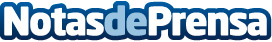 "Panel Sandwich Group" entre las 1000 compañías que más han crecido en Europa (periodo 2013 - 2016)Panel Sandwich, una empresa española con seis años de vida, en el Ranking del Financial Times como una de las 1000 compañías que más crecieron en toda Europa durante el periodo 2013 -2016
Datos de contacto:Maria Gómez Campillo976 900 443      Nota de prensa publicada en: https://www.notasdeprensa.es/panel-sandwich-group-entre-las-1000-companias Categorias: Internacional Nacional Finanzas Emprendedores E-Commerce Recursos humanos Construcción y Materiales http://www.notasdeprensa.es